SUNNY  D’SOUZA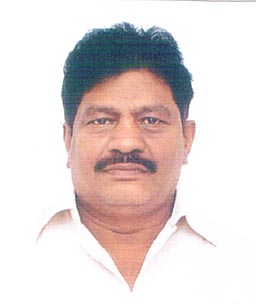 Objective :	To serve as Trainee Assistant Driller / Derrickman in Drilling RigsAddress :	E/6, Nirmala Colony		St. John Baptist Road, Bandra (West), Mumbai – 400 050		Tel : 91 – 22 – 26421044		 Email ID: sunnydsouza27@gmail.comDate & Place of Birth : 03-04-1970,  MumbaiPassport Details :Passport No. Z3098923		Place of issue : MumbaiDate of issue : 15-04-2015		Date of Expiry : 14-04-2025Education : S.S.L.C.PRESENT EMPLOYMENT :  Presently working for ALBORZ in Iran from February, 2013 till date as ASSISTANT DRILLER. (Ocean Oilfield Services) PREVIOUS EXPERIENCE:Worked for Nabors on the Rig 805 as Trainee AD / Derrickman from Aug., 2010 till Feb.,2013Worked as a Trainee Assistant Driller / Derrickman on the rig ‘NOBLE DAVID TINSLEY’from January 06 till 31st May, 2010CDC # MT 188830 issue on 17th February 2013 valid till 16th February 2018, issue by Government of Belize August 1999 to October 2004Derrickman on board jack-up drilling rig Maersk Valiant of Maersk Jupiter Drilling Corporation S.A., Dubai branch at Iran offshoreMarch 1994 to November 1999DERRICKMAN on board jack-up drilling rig Maersk Viking of Maersk Contractors at Qatar Offshore.January, 1992 to February, 1994Derrickman on board Land Rig ADC – 7 of Arabian Drilling Co. in Saudi ArabiaJune 1991 to December, 1991Derrickman on board jack-up drilling Trident – II of Sedco Forex Schlumberger at Bombay High, IndiaJune 1989 to June 1991Derrickman on board jack-up drilling Rig Dual – 38 of Dual Drilling Co., at Bombay High, India.January 1988 to May 1989Floorman / Derrickman on board Drill Ship Rig-445 of Sedco Forex Schlumberger at Bombay High, India and Philippines Offshore.